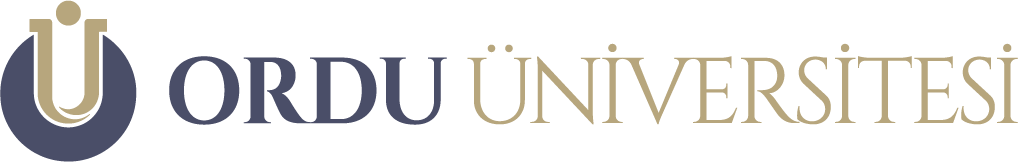 BEDEN EĞİTİMİ VE SPOR YÜKSEKOKULU“ÖĞRENCİLER İÇİN DERS EKLEME-DERS BIRAKMA FORMU”ÖĞRENCİ NO	:ADI SOYADI	:TARİH	:TELEFON	:İMZA	:ÖĞRENCİ NO	:ADI SOYADI	:TARİH	:TELEFON	:İMZA	:Y.OKUL BÖLÜM SINIFY.OKUL BÖLÜM SINIF: ::EKLENECEK DERSLEREKLENECEK DERSLEREKLENECEK DERSLERSİLİNECEK DERSLERSİLİNECEK DERSLERSİLİNECEK DERSLERSİLİNECEK DERSLERKODUDERSİN ADIAKTSKODUDERSİN ADIAKTSÖĞRENCİNİN DANIŞMANIONAYBÖLÜM BAŞKANIONAY